§6905.  Limitation on liability1.  Indemnification of Dirigo Health employees.  An employee of Dirigo Health is not subject to any personal liability for having acted within the course and scope of membership or employment to carry out any power or duty under this chapter. Dirigo Health shall indemnify any member of the board and any employee of Dirigo Health against expenses actually and necessarily incurred by that member or employee in connection with the defense of any action or proceeding in which that member or employee is made a party by reason of past or present authority with Dirigo Health.[PL 2007, c. 447, §5 (NEW).]2.  Limitation on liability of board members.  The personal liability of a member of the board is governed by Title 18‑B, section 1010.[PL 2007, c. 447, §5 (NEW).]SECTION HISTORYPL 2003, c. 469, §A8 (NEW). PL 2007, c. 447, §5 (RPR). The State of Maine claims a copyright in its codified statutes. If you intend to republish this material, we require that you include the following disclaimer in your publication:All copyrights and other rights to statutory text are reserved by the State of Maine. The text included in this publication reflects changes made through the First Regular and First Special Session of the 131st Maine Legislature and is current through November 1. 2023
                    . The text is subject to change without notice. It is a version that has not been officially certified by the Secretary of State. Refer to the Maine Revised Statutes Annotated and supplements for certified text.
                The Office of the Revisor of Statutes also requests that you send us one copy of any statutory publication you may produce. Our goal is not to restrict publishing activity, but to keep track of who is publishing what, to identify any needless duplication and to preserve the State's copyright rights.PLEASE NOTE: The Revisor's Office cannot perform research for or provide legal advice or interpretation of Maine law to the public. If you need legal assistance, please contact a qualified attorney.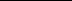 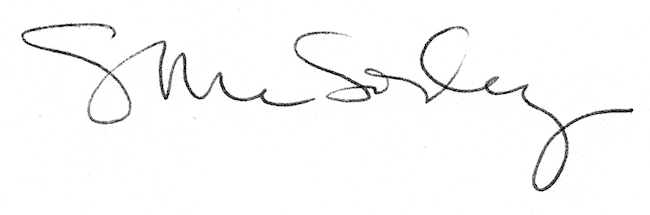 